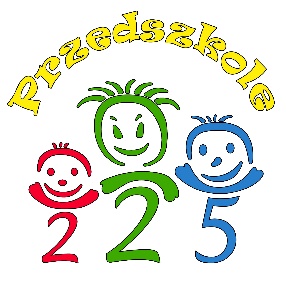               PLAN PRACY PRZEDSZKOLA W ROKU SZKOLNYM 2022/23PLAN ZOSTAŁ OPRACOWANY NA PODSTAWIE:- KIERUNKÓW POLITYKI OŚWIATOWEJ PAŃSTWA W ROKU SZKOLNYM 2022/23;- WNIOSKÓW Z NADZORU PEDAGOGICZNEGO W ROKU SZKOLNYM 2021/22;- KONCEPCJI PRACY PRZEDSZKOLA;- BIEŻĄCYCH POTRZEB PLACÓWKIZadanie 1.Matematyka dla Smyka – rozwijanie kompetencji matematycznych dzieci.Sposoby realizacji:Wykorzystanie w pracy dydaktycznej z dziećmi scenariuszy zajęć zebranych        w książkach: „Rozwój myślenia logicznego i matematycznego u przedszkolaków”, „Myślenie matematyczne” oraz propozycji zabaw wg E. Gruszczyk-Kolczyńskiej i E. Zielińskiej, „Dziecięca matematyka 20 lat później” E. Gruszczyk-Kolczyńskiej. „Gry matematyczne cz. I i II” dr Dąbrowskiego.Kontynuacja innowacji „LOGIGRY – rozwijanie inteligencji logiczno-matematycznej dzieci” – z wykorzystaniem Logigramów.Organizowanie zajęć z kodowaniem z wykorzystaniem mat edukacyjnych oraz pomocy EduSens oraz Moje Bambino.Udział dzieci 4, 5 i 6-letnich w zajęciach szachowych.Zorganizowanie rozgrywki „Żywych szachów” podczas „60-tych Urodzin Przedszkola”.Przeprowadzanie zajęć badawczych z wykorzystaniem literatury, materiałów naturalnych oraz bogatego zasobu pomocy dydaktycznych znajdujących się w zasobach przedszkola. Zajęcia integracyjno-warsztatowe; włączanie w zajęcia z rodzicami treści matematycznych.Konkurs matematyczny pt. „Delfinek” (Ewa K.) dla dzieci z gr. III, IV, V. Realizacja w I semestrze.Konkurs „Mój świat LEGO” (Monika G.) dla gr. IV, V. Realizacja w II semestrze.Zadanie 2.„Książka moim przyjacielem” – realizacja działań promujących czytelnictwo.Spotkanie z autorkami książek dla dzieci E.Chotomska, B. Ciemska.Czytanie dzieciom książek przez rodziców „Bajdurkowo”.Wzbogacenie biblioteczki przedszkolnej o nowe pozycje.Czytanie dzieciom książek z serii „Basia…”, „Fenek…”,”Kicia Kocia” pozwalających poznać świat dorosłego.Zorganizowanie wewnątrzprzedszkolnego konkursu recytatorskiego.Przeprowadzenie projektu „Wędrująca książka”Udział dzieci w zajęciach czytelniczych w bibliotece dla dzieci przy ulicy Skarżyńskiego.Udział w projekcie „Dzieci z warszawskich przedszkoli” tworzą bajkową książkę.„Dzień z moją ulubioną książką” – książki każdego dziecka połączone z wykonywaniem pracy plastycznej – pobudzanie zainteresowań czytelniczych u dzieci poprzez projektowanie własnych książeczek w oparciu o swoją ulubioną bajkę, opowiadanie itp.)„Wierszyki dla dzieci” – wspieranie rozwoju mowy, funkcji poznawczych, rozwoju emocjonalnego poprzez czytanie i naukę na pamięć wierszyków dla dzieci. Przeprowadzanie pogadanki wśród dzieci przedszkolnych na temat szanowania książek.Poznanie pracy bibliotekarza oraz pomieszczeń bibliotecznych.Wzbudzenie zainteresowań podróżniczych oraz innych narodów inspirowanych podróżami Ferdynanda Ossendowskiego.Kształtowanie postaw szacunku do osób znaczących dla społeczności lokalnej i patronat nad tablicą pamiątkową F. Ossendowskiego. Zadanie 3.„Dobre serce mam i pomagam”.SPOSOBY REALIZACJI:Zaangażowanie przedszkola w akcje charytatywne o zasięgu lokalnym i ogólnopolskim („Góra Grosza”, „Paka dla psiaka”, „Szlachetna paczka”, „Nakrętki”).Korzystanie z dostępnej literatury dla dzieci w celu rozwijania  empatii i uwrażliwienia na potrzeby innych ludzi. Dostarczanie dzieciom literackich wzorów postępowania ludzi dobrych i prawdomównych.Wyrabianie nawyków dotyczących kształtowania właściwych postaw szlachetności i zaangażowania społecznego. Ukazywanie na ich podstawie wartości przyjaźni/koleżeństwa oraz bezinteresownej chęci niesienia pomocy innym.Spotkanie z Mikołajem- przedstawienie historii życia biskupa z Mirry jako ponadczasowego wzoru dobroczynności.Zorganizowanie kiermaszu wielkanocnego i przeznaczenie zebranych środków na Hospicjum Dziecięce Promyczek.Wykorzystanie podczas zajęć wybranych scenariuszy Unicef.Wykonanie podarunków przez dzieci z okazji różnych świat (Dzień Edukacji Narodowej, Dzień Babci i Dziadka, Dzień Mamy i Taty, Boże Narodzenie, Wielkanoc) Czerpanie radości z możliwości obdarowywania bliskich osób własnoręcznie wykonanymi prezentami.Przeprowadzenie zajęć przybliżających dzieciom zawód wolontariusza.Zorganizowanie w przedszkolu Dnia dobrych uczynków (19.05.2022)Zadanie 4.„Chroń się przed kleszczami wszystkimi sposobami”Program opracowany przez Państwowy Powiatowy Inspektor Sanitarny.